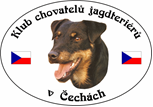 Pracovní pohár KCHJgdtČ za rok 2016PSI1. DIEGO VON LEINBRUCK - ČLP - 21008, majitel:  Veronika ŠvábováKZV - I.C - 184x0,6+50x2                         =  320,8LZ - I.C - 230x1,2+50                                = 326ZN - 84                                                        = 84BZ - I.C - 70x1,0+50                                  = 120HZ - I.C - 164x2,4+50                               =  443,6BZH - I.C - 176x1,2+50                             = 261CELKEM BODŮ                                                    1555,42. CIR OD KAMENNSKÉ HORY - ČLP -20860, majitel:  Miroslav ZmekKZV - II.C - 148x0,6+15x2                      = 207,6ZN -    84                                                   = 84LZ - I.C - 232x1,2+50                               = 328,4BZ - I.C - 72x1,0+50                                = 122HZ - I.C - 179x2,4+50                             = 479,6       CELKEM BODŮ                                                  1221,63. TERY Z BŘEŽANSKÝCH STRÁNÍ - ČLP -20765, majitel:  Ladislav KrpešKHZ - II.C - 182x2,4+15x2                        = 903,6NN - K - I.C - 72x2,7x50x50                     = 294,4           CELKEM BODŮ                                                  1198FENY1. LA BOMBA - ČLP -21068, majitel:  Jaroslav NovotnýZVVZ - I.C - 100x1,2+50                   = 170HZ - I.C - 208x2,4+50                       = 549,2KPZ - I.C - 252x1,2+50x2                 = 704,8KLZ - I.C - 264x1,2+50+60x2           = 853,6ZN - 78                                               = 78BzH - I.C - 204x1,2+50                     = 294,8BZ - I.C - 112x1,0+50                       = 162ZV - I.C - 192x0,6+50                       = 165,2 VP - I.C - 89x1,2+50                         = 156,8CELKEM BODŮ                                            3134,42. HEDUŠ Z PIŠTÍNSKÉHO REMÍZU - ČLP - 20988, majitel:  Jan VávraZV - I.C - 184x0,6+50                        = 160,4ZN - 84                                                =    84KLZ - II.C - 173x1,2+15x2                 = 445,2KPZ - I.C - 260x1,2+50 x2                 = 724BHZ - II.C - 183x2,4+15x2                = 908,4CELKEM BODŮ                                             23223. LUSSY Z ŘEZBOVA DVORA - ČLP - 20915, majitel:  Jaroslav ŘezbaKZV - II.C - 154x0,6+15x2                 = 214,8KLZ - II.C - 224x1,2+15x2                  = 567,6BZ - I.C - 80x1,0+50                           = 130NN - PL - I.C - 94x2,7+50                  = 303,8KHZ - II.C - 164x2,4+15x2                = 817,2ZVVZ - I.C - 84x1,2+50                      = 150,8ZN - 84                                                 = 84CELKEM BODŮ                                             2268,2